Pourquoi les relations échouent-elles?Les études suggèrent trois facteurs clés qui contribuent aux dissolutions romantiques (Brehm, 1992; Buss, 1989; Hill, Rubin et Peplau, 1976) :Engagement prématuré L'intimité doit accompagner l'engagement si les relations veulent survivre (Hendrick et autres., 1988).Compétences inefficaces de gestion de conflitsLa probabilité de désaccords augmente lorsque les couples commencent à se connaître et ils deviennent plus interdépendants (Buss, 1989). L'incapacité de gérer les conflits semble être un facteur clé dans les dissolutions romantiques (Brehm, 1992).Disponibilité d'une relation plus séduisante ou qui semble meilleureQu’une relation se dissout ou non, dépend en grande partie de la disponibilité d'une option plus séduisante. (Felmlee, Sprecher et Bassin, 1990). 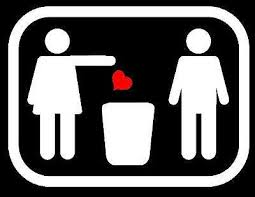 Weiten, W., & Lloyd,  M. A. (2000) Psychology applied to modern life: Adjustment at the turn of the century. Belmont, CA: Wadsworth.